Гидроизоляционные шпонки УЛЬТРАБАНД (гидрошпонки) по 100% предоплате.ТИПТИПТИПВИДНАЗНАЧЕНИЕЦЕНА             (с НДС 20 %), руб./м.п.ТИПТИПТИПВИДНАЗНАЧЕНИЕЦЕНА             (с НДС 20 %), руб./м.п.ТИП ХВХВ-150ХВ-150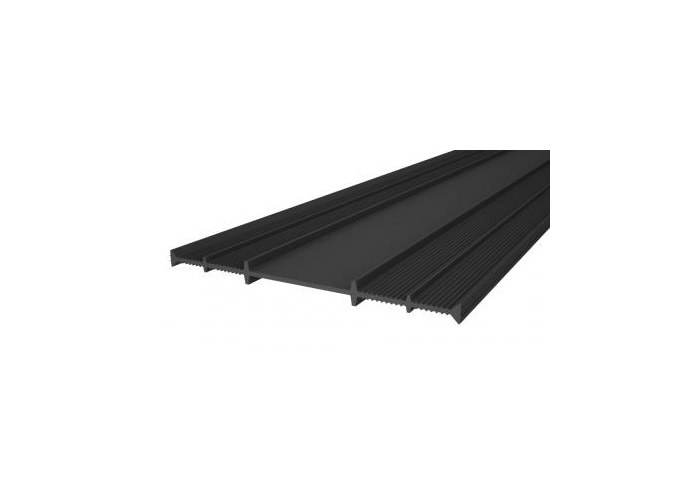 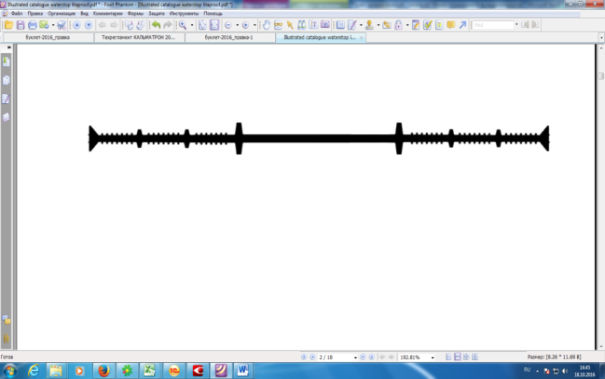 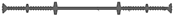 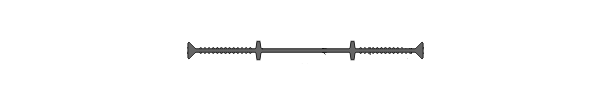 Внутренняя гидрошпонка  УЛЬТРАБАНД для рабочих швов310,00ТИП ХВХВ-200ХВ-200Внутренняя гидрошпонка  УЛЬТРАБАНД для рабочих швов420,00ТИП ХВХВ-220ХВ-220Внутренняя гидрошпонка  УЛЬТРАБАНД для рабочих швов445,00ТИП ХВХВ-250 ХВ-250 Внутренняя гидрошпонка  УЛЬТРАБАНД для рабочих швов460,00ТИП ХВХВ-320ХВ-320Внутренняя гидрошпонка  УЛЬТРАБАНД для рабочих швов655,00ТИП ХВХВ-500ХВ-500Внутренняя гидрошпонка  УЛЬТРАБАНД для рабочих швов1140,00ТИП ХВСХВС -125ХВС -125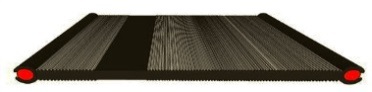 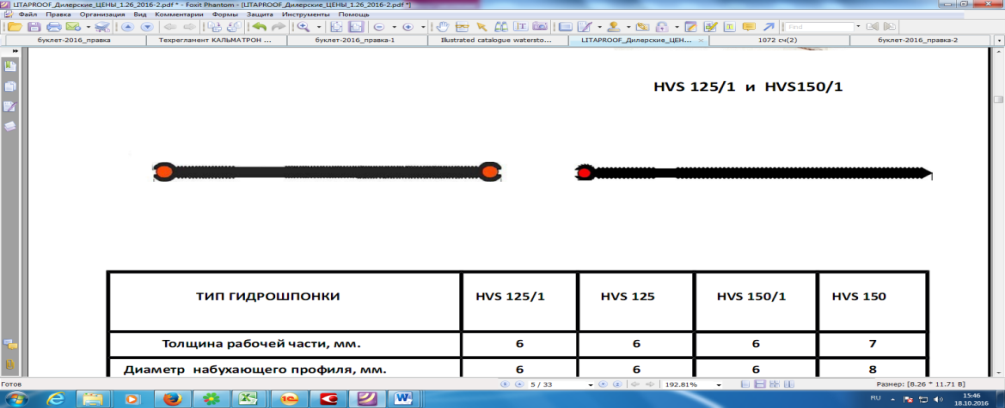 Комбинированная герметизирующим гидрофильным шнуром гидрошпонка для рабочих швов620,00ТИП ХВСХВС-150ХВС-150Комбинированная герметизирующим гидрофильным шнуром гидрошпонка для рабочих швов640,00ТИП ДВДВ-240/20ДВ-240/20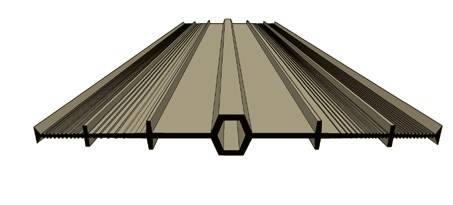 Внутренняя гидрошпонка УЛЬТРАБАНД для деформационных швов  600,00ТИП ДВДВ-320/20ДВ-320/20Внутренняя гидрошпонка УЛЬТРАБАНД для деформационных швов  755,00ТИП ДВДВ-500/20ДВ-500/20Внутренняя гидрошпонка УЛЬТРАБАНД для деформационных швов  1420,00ТИП ДВДВ-320/50ДВ-320/50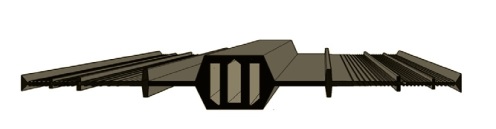 Внутренняя гидрошпонка УЛЬТРАБАНД для деформационных швов  830,00ТИП ХО  ХО-200/20ХО-200/20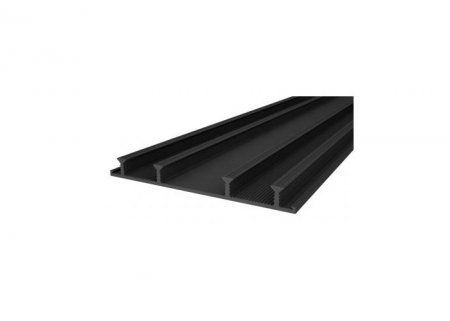 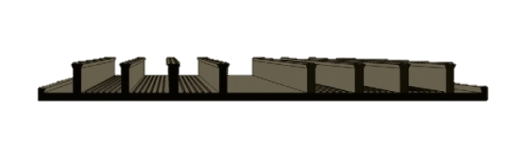 Наружная гидрошпонка УЛЬТРАБАНД для рабочих швов  440,00ТИП ХО  ХО-240/25ХО-240/25Наружная гидрошпонка УЛЬТРАБАНД для рабочих швов  610,00ТИП ХО  ХО-250/20ХО-250/20Наружная гидрошпонка УЛЬТРАБАНД для рабочих швов  570,00ТИП ХО  ХО-320/25ХО-320/25Наружная гидрошпонка УЛЬТРАБАНД для рабочих швов  820,00ТИП ХО  ХО-320/35ХО-320/35Наружная гидрошпонка УЛЬТРАБАНД для рабочих швов  890,00ТИП ХО  ХО-500/35ХО-500/35Наружная гидрошпонка УЛЬТРАБАНД для рабочих швов  1245,00ТИП ХОМ ХОМ-250/20ХОМ-250/20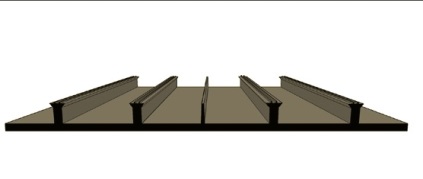 Наружная гидрошпонка УЛЬТРАБАНД  для рабочих швов с возможностью использования совместно с ПВХ-мембраной565,00ТИП ХОМ ХОМ-310/20ХОМ-310/20Наружная гидрошпонка УЛЬТРАБАНД  для рабочих швов с возможностью использования совместно с ПВХ-мембраной630,00ТИП ДО ДО-240/20/25ДО-240/20/25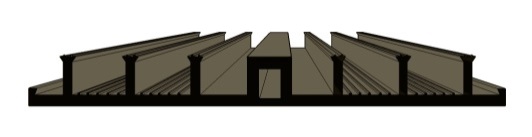 Наружная гидрошпонка УЛЬТРАБАНД для деформационных швов  700,00ТИП ДО ДО-320/20/25ДО-320/20/25Наружная гидрошпонка УЛЬТРАБАНД для деформационных швов  920,00ТИП ДО ДО-500/20/35ДО-500/20/35Наружная гидрошпонка УЛЬТРАБАНД для деформационных швов  1430,00ТИП ДО ДО-320/50/30ДО-320/50/30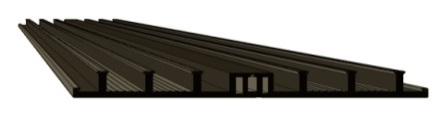 Наружная гидрошпонка УЛЬТРАБАНД для деформационных швов  950,00ТИП ДОМДОМ-320/30ДОМ-320/30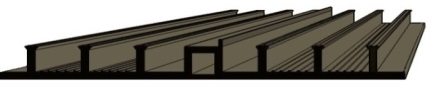 Наружная гидрошпонка УЛЬТРАБАНД для деформационных швов с возможностью использования совместно с ПВХ-мембраной790,00ТИП ДЗДЗ-55/20/25ДЗ-55/20/25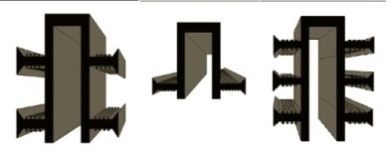 П-образная присоединительная гидрошпонка УЛЬТРАБАНД для финишной отделки деформационных швов бетонных конструкций565,00ТИП ДЗДЗ-75/40/45ДЗ-75/40/45П-образная присоединительная гидрошпонка УЛЬТРАБАНД для финишной отделки деформационных швов бетонных конструкций670,00ТИП ДЗДЗ-90/20/35ДЗ-90/20/35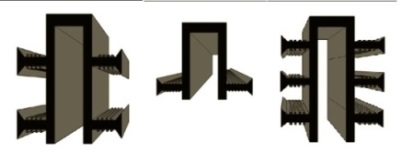 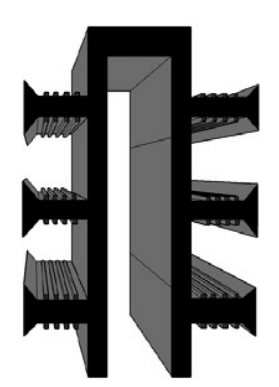 П-образная присоединительная гидрошпонка УЛЬТРАБАНД для финишной отделки деформационных швов бетонных конструкций800,00ТИП ДЗДЗ-130/20/35ДЗ-130/20/35П-образная присоединительная гидрошпонка УЛЬТРАБАНД для финишной отделки деформационных швов бетонных конструкций935,00ТИП ДЗДЗ-140/20/35ДЗ-140/20/35П-образная присоединительная гидрошпонка УЛЬТРАБАНД для финишной отделки деформационных швов бетонных конструкций945,00ТИП ДЗДЗ-140/50/40ДЗ-140/50/40П-образная присоединительная гидрошпонка УЛЬТРАБАНД для финишной отделки деформационных швов бетонных конструкций975,00ТИП ДЗДЗ-140/30/35ДЗ-140/30/35П-образная присоединительная гидрошпонка УЛЬТРАБАНД для финишной отделки деформационных швов бетонных конструкций865,00ТИП ДЗСДЗС-140/50/40ДЗС-140/50/40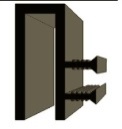 П-образная (ремонтная) присоединительная гидрошпонка УЛЬТРАБАНД  для герметизации деформационных швов при сопряжении с существующими бетонными конструкциями930,00ТИП АД ТИП АД АД 320ЕА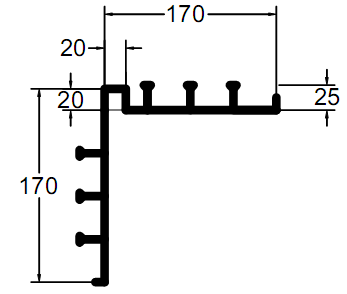 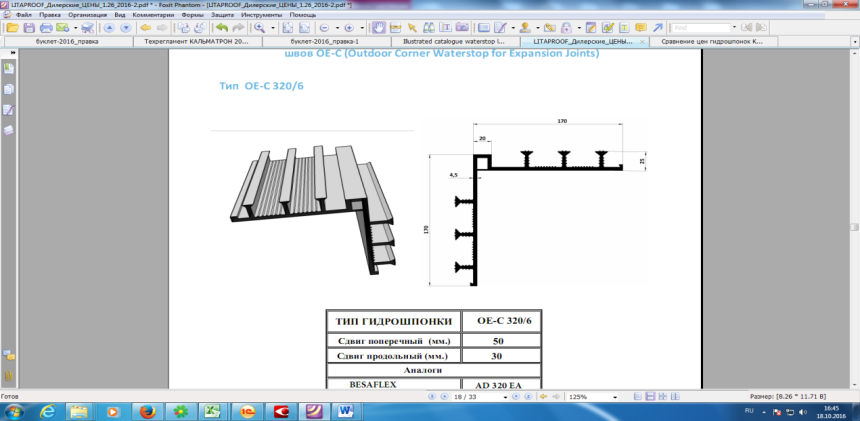 Наружная угловая гидрошпонка УЛЬТРАБАНД для деформационных швов990,00ТИП АД ТИП АД АД 320ЕВ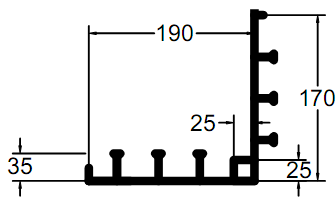 Наружная угловая гидрошпонка УЛЬТРАБАНД для деформационных швов1015,00ТИП АДСТИП АДСАДС 320 ЕА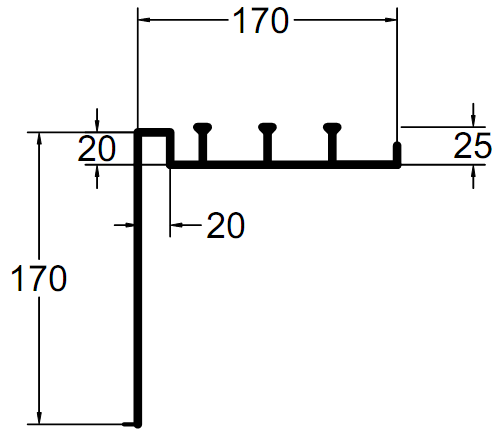 Наружная угловая гидрошпонка УЛЬТРАБАНД для деформационных швов (гладкая с одной стороны)940,00ТИП АДСТИП АДСАДС 320 ЕВ 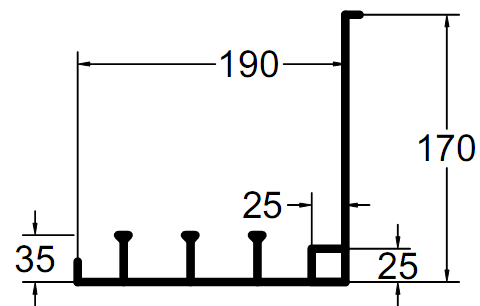 Наружная угловая гидрошпонка УЛЬТРАБАНД для деформационных швов (гладкая с одной стороны)965,00ТИП KЛПТИП KЛПКЛП-50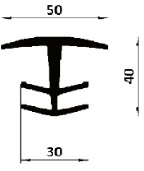 Прижимные и уплотнительные профили
УЛЬТРАБАНД 340,00ТИП ДР ТИП ДР ДР-250 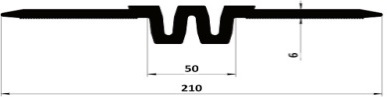 Прижимная гидрошпонка УЛЬТРАБАНД  для восстановления герметизации деформационного шва существующих конструкций790,00ТИП ДР ТИП ДР ДР-400 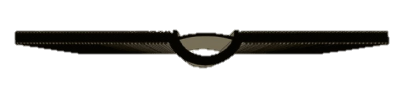 Прижимная гидрошпонка УЛЬТРАБАНД  для восстановления герметизации деформационного шва существующих конструкций770,00ТИП ДР ТИП ДР ДР-500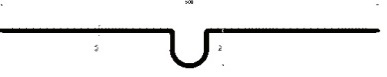 Прижимная гидрошпонка УЛЬТРАБАНД  для восстановления герметизации деформационного шва существующих конструкций1290,00 Лента Ленташирина                а=250 мм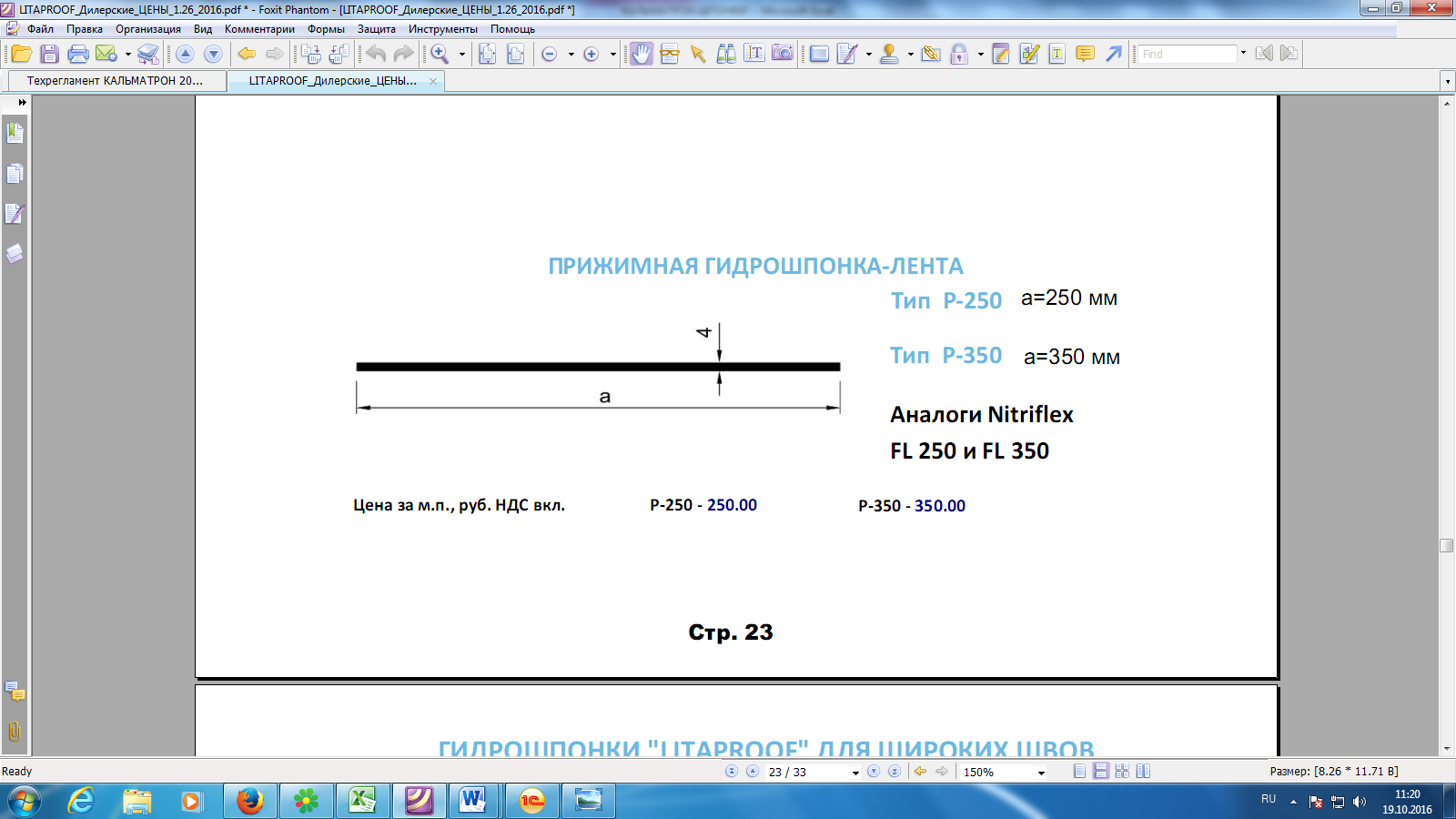 Прижимная гидрошпонка УЛЬТРАБАНД                                  ЛЕНТА475,00 Лента Ленташирина      а=350 ммПрижимная гидрошпонка УЛЬТРАБАНД                                  ЛЕНТА655,00ТрубкаТрубкаС-60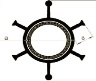 Шпонка трубка УЛЬТРАБАНД для труб660,00ТрубкаТрубкаС-80Шпонка трубка УЛЬТРАБАНД для труб1050,00Дополнительные элементыДополнительные элементыДополнительные элементыДополнительные элементыДополнительные элементыДополнительные элементыЛента для сваркиЛента для сваркиЛента для сваркиПВХ-лента для сварки гидрошпонок УЛЬТРАБАНД (обварочная/ сварная) лента применяется при стыковке гидрошпонок между собой. Лента выпускается шириной 30 мм и толщиной 3 мм в бухтах по 50 м.п. ПВХ-лента для сварки гидрошпонок УЛЬТРАБАНД (обварочная/ сварная) лента применяется при стыковке гидрошпонок между собой. Лента выпускается шириной 30 мм и толщиной 3 мм в бухтах по 50 м.п. ПВХ-лента для сварки гидрошпонок УЛЬТРАБАНД (обварочная/ сварная) лента применяется при стыковке гидрошпонок между собой. Лента выпускается шириной 30 мм и толщиной 3 мм в бухтах по 50 м.п. 90,00Уплотнительная лента из сырой резиныУплотнительная лента из сырой резины80х4мм Используется при монтаже прижимных гидрошпонок УЛЬТРАБАНД Используется при монтаже прижимных гидрошпонок УЛЬТРАБАНД Используется при монтаже прижимных гидрошпонок УЛЬТРАБАНД 340,00Уплотнительная лента из сырой резиныУплотнительная лента из сырой резины50х3мм Используется при монтаже прижимных гидрошпонок УЛЬТРАБАНД Используется при монтаже прижимных гидрошпонок УЛЬТРАБАНД Используется при монтаже прижимных гидрошпонок УЛЬТРАБАНД 275,00